Тема.  Принципы формообразования. Художественный образ Правила образования формыСоподчиненность целого и его частей (элементы объемной композиции подразделяются на главные, второстепенные и дополнительные) сначала мы замечаем главные, потом второстепенные и дополнительные.Главное – композиционный центр, им может быть как масса, так и пространство.Второстепенные элементы располагаются на композиционных осях, ориентированных на центр, согласуются с направлением и очертанием элементов образующих центр. Дополнительные элементы нейтральны, играют роль обобщающих и фоновых частей структуры. Целое и его части должны принадлежать одной геометрической основе, т.е. части должны быть подобны целому.Соблюдать соразмерность частей и целого по длине, ширине, высоте.   Соблюдать масштабность.Правильные геометрические фигуры издавна привлекали внимание математиков, астрономов, художников.Организованное пространство строится на четкости масштабных соотношений, стройности ритмических построений, взаимосвязанностью форм.Поиск декоративного элемента в объеме – это продолжение работы графической, а на ее основе можно выполнить модель. Сначала выполняют работу в графике, исправляют контуры, уточняют размеры, затем рисунок увеличивают до необходимого размера, и после этого выполняется изделие в материале. Модель нагляднее графического изображения, здесь легко выявить ошибки, определить нужную соразмерность элементов, их пропорции, высоту.Объемное проектирование хорошо развивает чувство пластики, пространственное воображение.Для упражнений в объемно-пространственной композиции необходимо найти такое сочетание геометрических фигур, чтобы оно по своему характеру, объему и зрительному весу составляли нечто целое.Удачное сочетание разных геометрических тел – задача трудная. Удачные композиции получаются при сочетании предметов, резко отличающихся по размерам. Объемы лучше всего объединяются друг с другом ил по одному общему направлению своего движения или взаимно перпендикулярно. Для общей организации композиции важно создать впечатление внутреннего равновесия. В основе каждого предмета, каждого изделия заложена та или иная геометрическая основа. И какое бы мы изделие не проектировали, мы оперируем, прежде всего, геометрическими формами. С помощью геометрических фигур можно создать ряд самых разнообразных композиционных решений.Контрольная работа №4.  Формообразование.Задание: выполнить объемную модель из пластилина, в основе которой лежат простые геометрические формы. Использовать прием расчленения, смещения и взаимопроникновения фигур. Оформить проект на планшете с выполнением отмывки.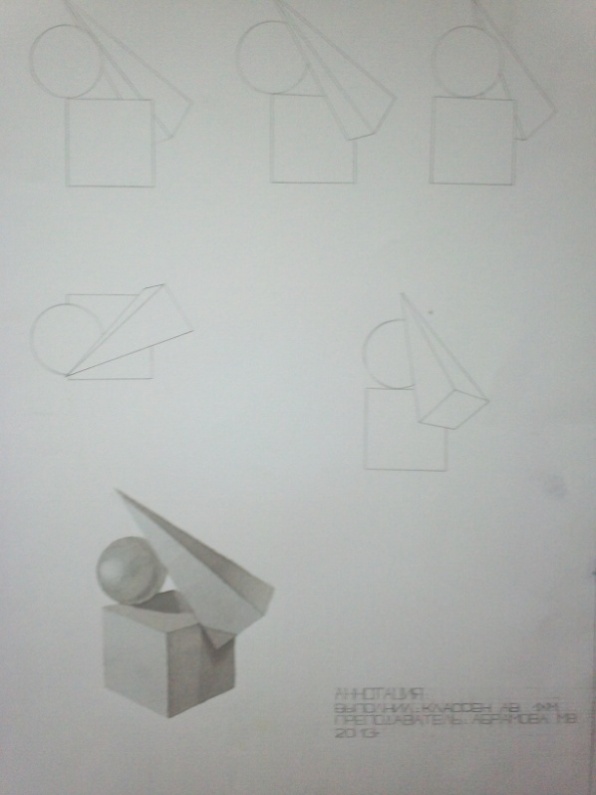 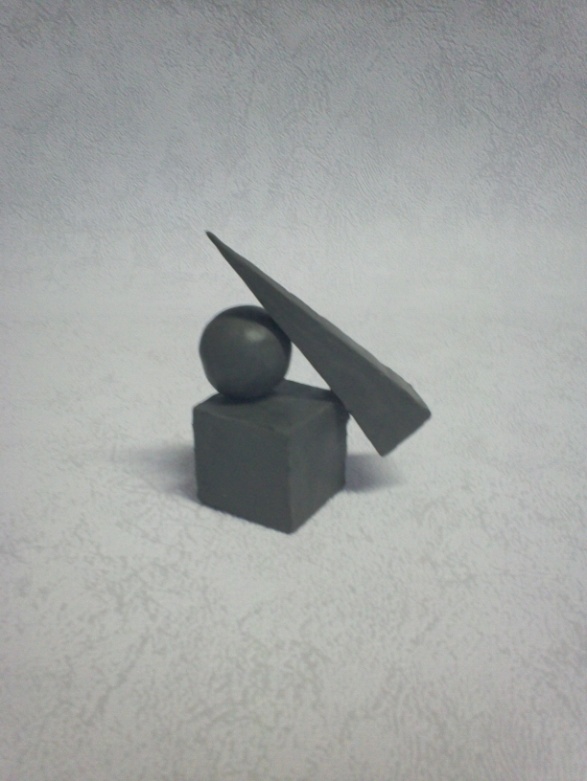 Литература:  Даглдиян К. Декоративная композиция. – Ростов-на-Дону: Феникс, 2010., Голубева О. Л. Основы композиции. – М.: 2004., Логвиненико Г. М. Декоративная композиция. – М.: ВЛАДОС, 2008., Волкотруб И. Т. Основы комбинаторики в художественном конструировании. – Киев: 1986. Волкотруб И. Т. Основы художественного конструирования. – Киев: 1988. 